ISTITUTO COMPRENSIVO “UGO FOSCOLO” DI VESCOVATOITALIANO CLASSE PRIMACriteri di valutazione delle verifiche del primo quadrimestreLa puzzola Piera – prova n. 1Lettura da parte dell’insegnante Piera è una giovane puzzola che vive con la sua famiglia ai piedi del pino più alto del bosco.Come tutte le puzzole, Piera ha pochi amici per via del cattivo odore: quando la incontrano, tutti si allontanano, fanno risolini e si parlano sottovoce nelle orecchie. Piera ci è abituata, ma ogni volta torna a casa mortificata.Ma un caldo giorno d’estate, mentre gioca in un prato, Piera sente pianti e grida provenire da dietro le piante.Si avvicina piano piano e vede il terribile gatto della fattoria pronto a papparsi l’usignolo Uberto.Piera ha sentito più volte parlare del gatto dai terribili artigli che dalla fattoria vicina fa spedizioni di caccia nel bosco. Tutti ne hanno paura e il papà le ha raccomandato di scappare al più presto se le capiterà di incontrarlo.Ma la piccola puzzola non può lasciare Uberto tra le grinfie di quel gattaccio e di colpo, raccogliendo tutte le sue forze, emette tutto il puzzo di cui è capace. Nel sentir quell’odore nauseante, il gatto si sente soffocare, molla la presa e scappa a gambe levate.Piera soccorre il povero Uberto, che giace a terra con le piume tutte arruffate e cerca di farlo rinvenire. Nel frattempo sono accorsi anche altri animali e in pochi istanti capiscono che cosa è accaduto; con un po’ di esitazione, uno alla volta, si avvicinano a Piera per complimentarsi con lei per il coraggio dimostrato e si accorgono che … in realtà non puzza affatto!Il gufo saggio, che ha assistito alla scena dal ramo di un pino, dice: “Piera è stata proprio coraggiosa e con la sua puzza ha messo in fuga quel terribile gattaccio. E così ora sapete che le puzzole non sono sempre puzzolenti, ma possono decidere di esserlo”.“Viva Piera! Viva Piera!” gridano tutti, compreso Uberto, che nel frattempo si è ripreso.Da quel giorno la puzzola ha moltissimi amici e quando va a passeggio tutti si avvicinano a lei.
Istituto Comprensivo “Ugo Foscolo” di Vescovato Nome___________________________cognome _______________________________Data__________________________ classe 1 – prova n. 1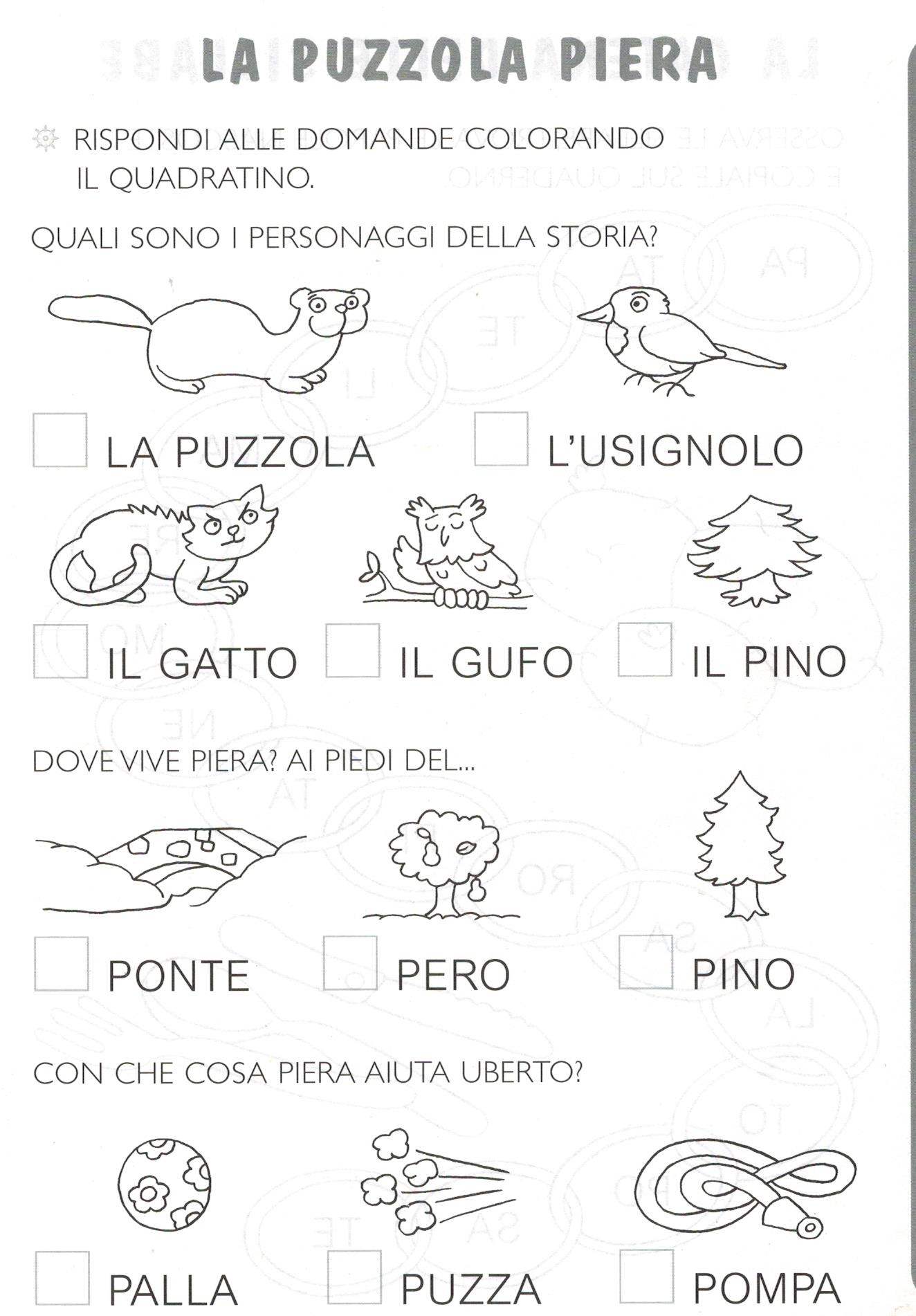 Istituto Comprensivo “Ugo Foscolo” di VescovatoScuola Primaria di __________________________classe 1 _______________Nome ______________________Cognome ______________________data____________COLLEGA L’IMMAGINE ALLA PAROLA – prova 2 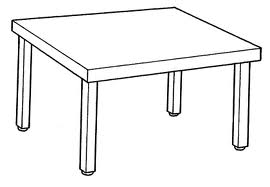 MELA 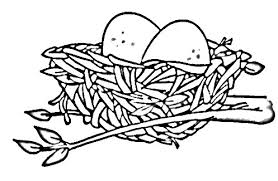 BALENA 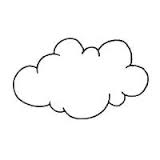 LAMA 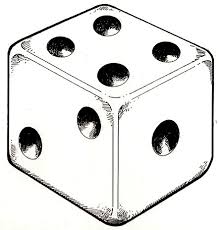 BANANA 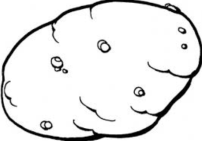 NUVOLA	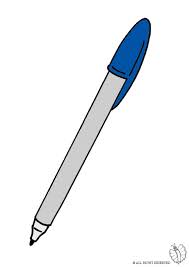 DADO 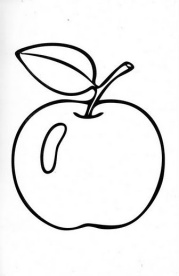 BIRO 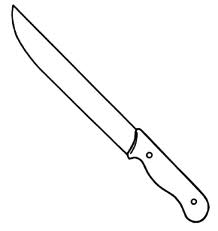 TAVOLO 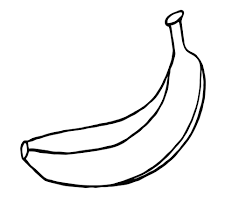 NIDO PATATA 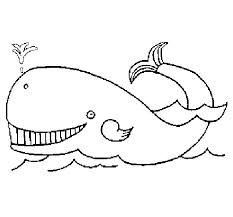 Istituto Comprensivo “Ugo Foscolo” di VescovatoScuola Primaria di __________________________________classe 1 _______________Nome ______________________Cognome ______________________data____________Scrivi le parole guardando il disegno e utilizzando le sillabe – prova 3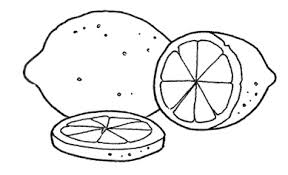 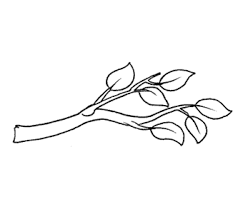 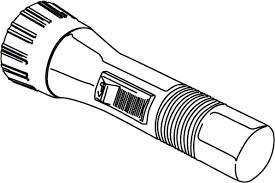 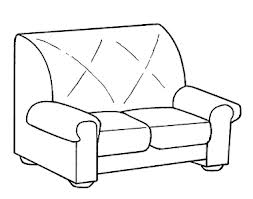 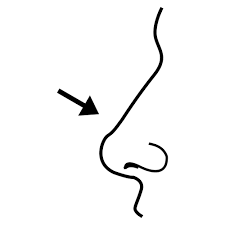 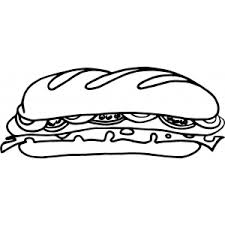 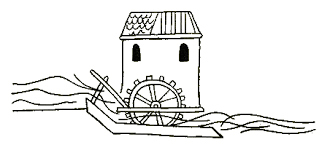 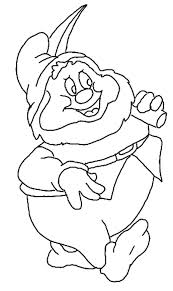 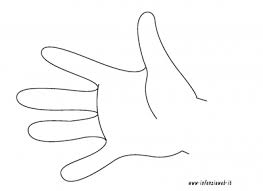 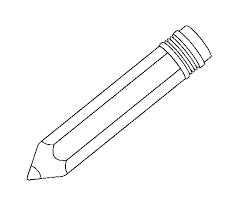 PROVA N. 1 – ASCOLTARE E COMPRENDERE – LA PUZZOLA PIERA PROVA N. 1 – ASCOLTARE E COMPRENDERE – LA PUZZOLA PIERA L’insegnante legge la storia 2 volte . Gli alunni mettono le crocette nelle caselle vicino alla risposta giusta. 0 ERRORI – 10 1 ERRORE – 82 ERRORI – 73 ERRORI – 6+ DI TRE ERRORI -5 PROVA N. 2 – LEGGERE E COMPRENDERE  - COLLEGA LE IMMAGINI ALLA PAROLA PROVA N. 2 – LEGGERE E COMPRENDERE  - COLLEGA LE IMMAGINI ALLA PAROLA Gli alunni devono leggere parole bisillabe trisillabe piane e collegarle all’immagine corrispondente. 0 ERRORI – 10 1 ERRORE -  92 ERRORI – 83 ERRORI – 74 ERRORI – 6 + DI 4 ERRORI - 5PROVA N.3 – RICONOSCERE STRUTTURE DELLA LINGUA – SCRIVI LE PAROLE GUARDANDO IL DISEGNO E UTILIZZANDO LE SILLABE PROVA N.3 – RICONOSCERE STRUTTURE DELLA LINGUA – SCRIVI LE PAROLE GUARDANDO IL DISEGNO E UTILIZZANDO LE SILLABE Gli alunni, osservando i disegni e utilizzando le sillabe presenti, dovranno ricostruire le parole. 0 ERRORI – 10 1 ERRORE -  92 ERRORI – 83 ERRORI – 74 ERRORI – 6 + DI 4 ERRORI - 5